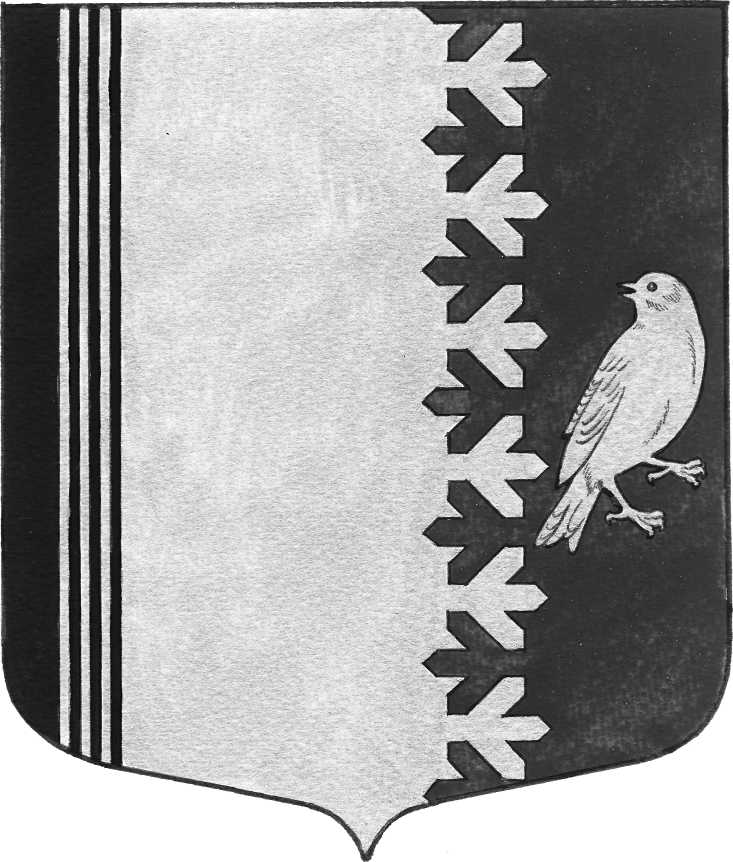 П О С Т А Н О В Л Е Н И  ЕАДМИНИСТРАЦИИ   МУНИЦИПАЛЬНОГО  ОБРАЗОВАНИЯШУМСКОЕ  СЕЛЬСКОЕ ПОСЕЛЕНИЕКИРОВСКОГО МУНИЦИПАЛЬНОГО  РАЙОНАЛЕНИНГРАДСКОЙ  ОБЛАСТИот «15»  марта 2021 года № 67О признании утратившим силу постановления администрации муниципального образования Шумское сельское поселение Кировского муниципального района Ленинградской области от 26 июля 2018 г.  № 134 «Об утверждении Порядка формирования, утверждения и ведения планов закупок для обеспечения нужд МО Шумское сельское поселение Кировского муниципального района Ленинградской области»В соответствии с Федеральным законом от 01.05.2019 N 71-ФЗ "О внесении изменений в Федеральный закон "О контрактной системе в сфере закупок товаров, работ, услуг для обеспечения государственных и муниципальных нужд", Постановлением Правительства РФ от 30.09.2019     N 1279 "Об установлении порядка формирования, утверждения планов-графиков закупок, внесения изменений в такие планы-графики, размещения планов-графиков закупок в единой информационной системе в сфере закупок, особенностей включения информации в такие планы-графики и требований к форме планов-графиков закупок и о признании утратившими силу отдельных решений Правительства Российской Федерации":1. Признать утратившим силу постановление администрации муниципального образования Шумское сельское поселение Кировского муниципального района Ленинградской области от 26.07.2018 г. № 134 «Об утверждении Порядка формирования, утверждения и ведения планов закупок для обеспечения нужд МО Шумское сельское поселение Кировского муниципального района Ленинградской области».2. Разместить настоящее постановление на официальном сайте администрации муниципальном	образовании  Шумское сельское поселение Кировского муниципального района Ленинградской области в сети Интернет -шумское.рф.3. Настоящее постановление вступает в силу после его официального опубликования в средствах массовой информации.4. Контроль за исполнением настоящего постановления оставляю за собой.Глава администрации                                                                     В.Л. Ульянов 